MOÇÃO Nº Assunto: Apelo ao Governo do Estado para que se mantenha o Tenente-Coronel Eduardo Yasui no comando do 49º Batalhão da Polícia Militar de Jundiaí.Senhor Presidente:CONSIDERANDO o extenso currículo do Tenente-Coronel, hoje comandante do 49º Batalhão da Polícia Militar de Jundiaí desde junho de 2018.CONSIDERANDO que o CMDT. Tem. Cel. Eduardo Yasui tem exercido a função com excelência, atribuindo ações integradas entre os comandos de segurança pública municipal.CONSIDERANDO que, o comandante em sua gestão tem proporcionado o acesso a população junto ao batalhão, efetivando assim a relação entre população e policiamento, o que reflete em segurança e confiabilidade ao cidadão jundiaiense e de toda a região.CONSIDERANDO ainda que o Ten. Cel. é morador de Jundiaí, sendo esse fator de suma importância, já que vive realmente o ambiente e transforma com suas acertadas ações de trabalho comunitário.CONSIDERANDO que o Tem. Cel. Eduardo Yasui comandou a 2.ª Cia. de Polícia do 49.º BPMI, quando Capitão e tem amplo conhecimento da nossa cidade de Itatiba.APRESENTAMOS à apreciação do Soberano Plenário, na forma regimental, uma MOÇÃO DE APELO ao Governo do Estado para manter o Tenente-Coronel Eduardo Yasui, no comando do 49º Batalhão da Polícia Militar de Jundiaí.Dê-se ciência desta deliberação ao:Governador João DoriaGeneral João Camilo Pires de CampoTenente-Coronel Eduardo YasuiSALA DAS SESSÕES, 18 de agosto de 2020.LEILA BEDANI                    HIROSHI BANDOVereadora                                  Vereador - PSDAssunto: Apelo ao Governo do Estado para que se mantenha o Tenente-Coronel Eduardo Yasui no comandodo 49º Batalhão da Polícia Militar de Jundiaí.________________________________________________________________________________________________________________________________________________________________________________________________________________________________________________________________________________________________________________________________________________________________________________________________________________________________________________________________________________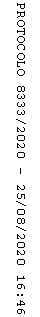 